Нужно составить подобные примеры, как те что указаны на фотографии, к каждому примеру должен быть график. На фото ниже показано 6 действий с векторами:Сложение векторовВычитание векторовУмножение векторовДеление векторов Если действительная часть больше мнимой в 100 и более разЕсли мнимая часть больше действительной в 100 и более разДля каждого действия необходимо составить 2 примера, у каждого примера должен быть график.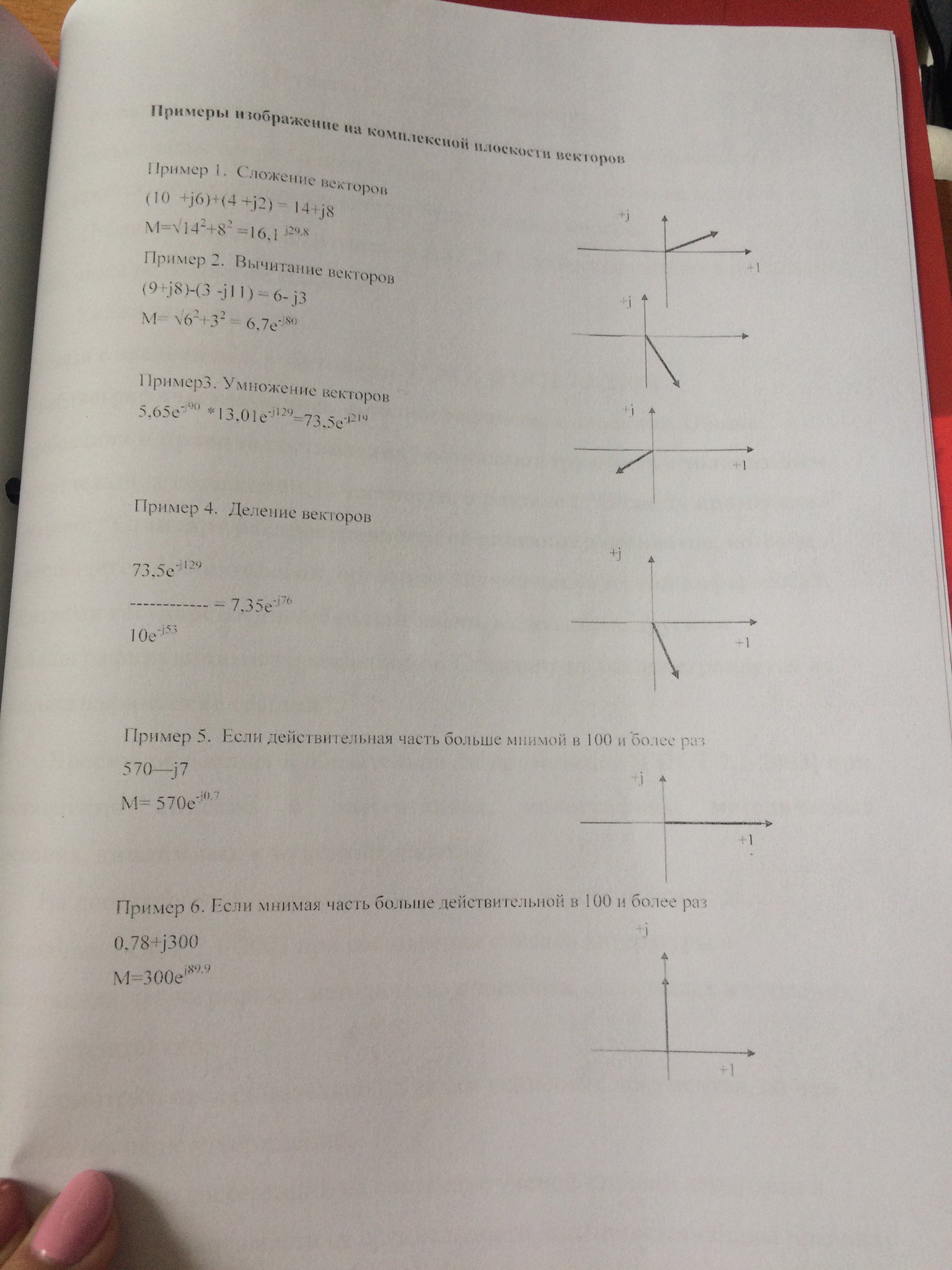 